RIR.271.1.9.2021							Gołcza, 9 sierpnia 2021 r.INFORMACJA O WYBORZE NAJKORZYSTNIEJSZEJ OFERTYw postępowaniu o udzielenie zamówienia publicznego prowadzonego w trybie podstawowym na podstawie art. 275 ust 1 ustawy z dnia 11 września 2019 r. Prawo zamówień publicznych 
(Dz.U. z 2019 r. poz. 2019 ze zm.) – dalej „PZP”, na realizację zadania pn. „Zakup z wyposażeniem i dostawa lekkiego samochodu ratowniczo-gaśniczego dla OSP Maków”.Działając na podstawie art. 253 ust. 1 i 2 PZP informuję, że po dokonaniu badania i oceny ofert złożonych w postępowaniu o udzielenie zamówienia publicznego na realizację zadania                                          pn. „Zakup z wyposażeniem i dostawa lekkiego samochodu ratowniczo-gaśniczego dla OSP Maków”, wybrano najkorzystniejszą ofertę złożoną przez firmę: „DRAGON” Spółka Cywilna, S.Kucharz, B.Dudek, ul. Kazdębie 121,42-530 Dąbrowa Górnicza.Oferta wykonawcy spełnia wszystkie wymagania postawione w SWZ oraz uzyskała najwyższą liczbę punktów, zgodnie z kryteriami oceny ofert podanymi w SWZ, jako jedyna ważna oferta biorąca udział w przedmiotowym postępowaniu.Nazwa i adresy wykonawców, którzy złożyli oferty, a także punktacja przyznana ofertom:Zamawiający informuje, iż nie odrzucił żadnego Wykonawcy z postępowania./-/ Lesław Blacha Wójt Gminy GołczaPodpisano kwalifikowanym podpisem elektronicznymwww.golcza.plug@golcza.pl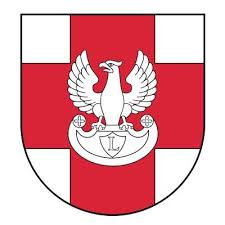 Gmina GołczaGołcza 80, 32-075 GołczaNIP:6591545880, REGON: 351555921tel./fax: 012/38-86-003Nr oferty Nazwa firmy lub nazwisko oraz adres WykonawcyCena brutto
w złLiczba pkt 
- kryterium cenaOkres gwarancji(miesiące)Liczba pkt 
- kryterium okres gwarancjiRazem 
punktów1.„DRAGON” Spółka CywilnaS.Kucharz, B.Dudekul. Kazdębie 12142-530 Dąbrowa GórniczaREGON: 240381447NIP: 6292339345214 988,0060,006040,00100